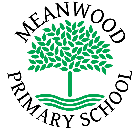 Home Learning Task     Year 6Home Learning Task     Year 6Week beginning 18th May 2020 Try to complete 3-4 tasks a dayWeek beginning 18th May 2020 Try to complete 3-4 tasks a dayWeek beginning 18th May 2020 Try to complete 3-4 tasks a dayWeekly Maths TasksWeekly Maths TasksWeekly Reading TasksTTRockstars - Your child has their login details.  Play some maths games on Purple MashComplete the White Rose home learning lessons on fractions – Summer week 3https://whiterosemaths.com/homelearning/year-6/TTRockstars - Your child has their login details.  Play some maths games on Purple MashComplete the White Rose home learning lessons on fractions – Summer week 3https://whiterosemaths.com/homelearning/year-6/Daily read: Have a look at the sites on the whole school page for ebooks.Purple Mash – log on and complete the 2do.Listen to Private Peaceful episodes 5-7.https://www.bbc.co.uk/teach/school-radio/english-ks2-private-peaceful/zjc2d6f Do the Oak Academy reading lessons – see below.Weekly Spelling TasksWeekly Spelling TasksWeekly Writing TasksUse the Sir Linkalot site: https://www.sirlinkalot.org/lessons/Lesson 4 and 5 https://youtu.be/qu1Hc-SLe08https://www.youtube.com/watch?v=R0ezcDVohIYou can also use the app or go online and practise other spellings that you find tricky. Or try a method of your own.Thumb autumn spaghetti island February aisle receipt know knife crumb accommodation recommend move length strength Use the Sir Linkalot site: https://www.sirlinkalot.org/lessons/Lesson 4 and 5 https://youtu.be/qu1Hc-SLe08https://www.youtube.com/watch?v=R0ezcDVohIYou can also use the app or go online and practise other spellings that you find tricky. Or try a method of your own.Thumb autumn spaghetti island February aisle receipt know knife crumb accommodation recommend move length strength Follow the 5 lessons on here. Scroll down to find Genre Focus: Information Leaflethttps://www.thenational.academy/online-classroom/year-6/english#subjects Pause when you need to, click next activity and slides will appear. Work though them, and then go back to the video. You can just do the Sir Linkalot spellings if you prefer.TaskWrite an information leaflet about visiting Nuuk in Greenland. You could research holidays to Greenland and use the Odizzi pages to help you. Record this in Purple MashWeekly Learning TasksWeekly Learning TasksUseful WebsitesScience – Pick an animal and a plant that live in the arctic circle – a polar climate. E.g reindeer, tundra poppies or lichen. Write a fact file about each one and explain features that help them to survive in the climate. Record this in Purple Mash. Try one of the activities on here:https://www.wwf.org.uk/learn/love-nature/biodiversity?dm_i=38LF,11EFM,6DA4Q8,3YKMH,1Spanish – https://www.bbc.co.uk/teach/class-clips-video/spanish-ks2-painting-and-colours/zbcb47hTry the Duolingo website https://www.duolingo.com/ or app, ask permission before you sign up.  Art – Make some Egyptian wall art. This could be a drawing of a cartouche of your name or a whole tomb with decorated walls and a mummy in a sarcophagus.  Be as creative as you want.Geography – What is it like to live in a polar climate zone? Read the information about Nuuk in Oddizzi. Log in to Oddizzi first.Make a list of features. (This will help with your Literacy writing task.)Science – Pick an animal and a plant that live in the arctic circle – a polar climate. E.g reindeer, tundra poppies or lichen. Write a fact file about each one and explain features that help them to survive in the climate. Record this in Purple Mash. Try one of the activities on here:https://www.wwf.org.uk/learn/love-nature/biodiversity?dm_i=38LF,11EFM,6DA4Q8,3YKMH,1Spanish – https://www.bbc.co.uk/teach/class-clips-video/spanish-ks2-painting-and-colours/zbcb47hTry the Duolingo website https://www.duolingo.com/ or app, ask permission before you sign up.  Art – Make some Egyptian wall art. This could be a drawing of a cartouche of your name or a whole tomb with decorated walls and a mummy in a sarcophagus.  Be as creative as you want.Geography – What is it like to live in a polar climate zone? Read the information about Nuuk in Oddizzi. Log in to Oddizzi first.Make a list of features. (This will help with your Literacy writing task.)https://www.purplemash.com/login/https://www.bbc.co.uk/bitesize/levels/zbr9wmnGeography websitehttps://www.oddizzi.com/schools/login/Username: Y6 Meanwood and password: plastic20.Pages on Nuukhttps://www.oddizzi.com/explore-the-world/weather/climate-zones/polar/https://www.oddizzi.com/teachers/explore-the-world/weather/climate-zones/polar/case-study/Polar biomes – people, animals and plantshttps://www.oddizzi.com/teachers/explore-the-world/physical-features/ecosystems/tundra/Art pageshttps://egypt.mrdonn.org/cartouche.htmlhttps://crayolateachers.ca/lesson/egyptian-cartouche-clay-composition-colour/Musichttps://www.singup.org/singupathome/im-still-singingThere will also be a daily activity for you to complete on our school Facebook page.  There are also regular updates on here too!There will also be a daily activity for you to complete on our school Facebook page.  There are also regular updates on here too!There will also be a daily activity for you to complete on our school Facebook page.  There are also regular updates on here too!